Appendix D Letter to support request to become active NMP 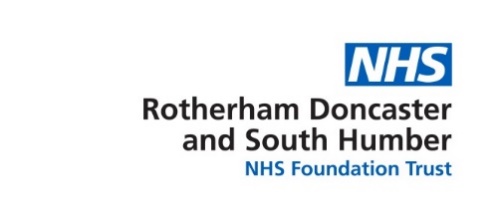 DateAddressName of colleagueJob TitleDear…………….…….( Care Group NMP Lead)I confirm I completed my V100/150/V300 and entered onto the NMC or appropriate regulatory body register and attach proof My Named NMP Supervisor is (Name and details)I can confirm I have read the NMP policy, I have signed up for the MHRA alerts as per the policy  Yours sincerely 